Publicado en Asturias el 03/07/2024 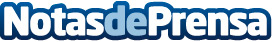 Prisma Imagen y Diseño analiza la evolución del diseño web en 2024Prisma Imagen y Diseño explica cómo ha evolucionado el diseño web, por qué se distingue una web actual de las antiguas y las nuevas herramientas de diseño web y marketing onlineDatos de contacto:Miguel LópezPrisma Imagen y Diseño985 565 867Nota de prensa publicada en: https://www.notasdeprensa.es/prisma-imagen-y-diseno-analiza-la-evolucion Categorias: Nacional Marketing Asturias Emprendedores Digital http://www.notasdeprensa.es